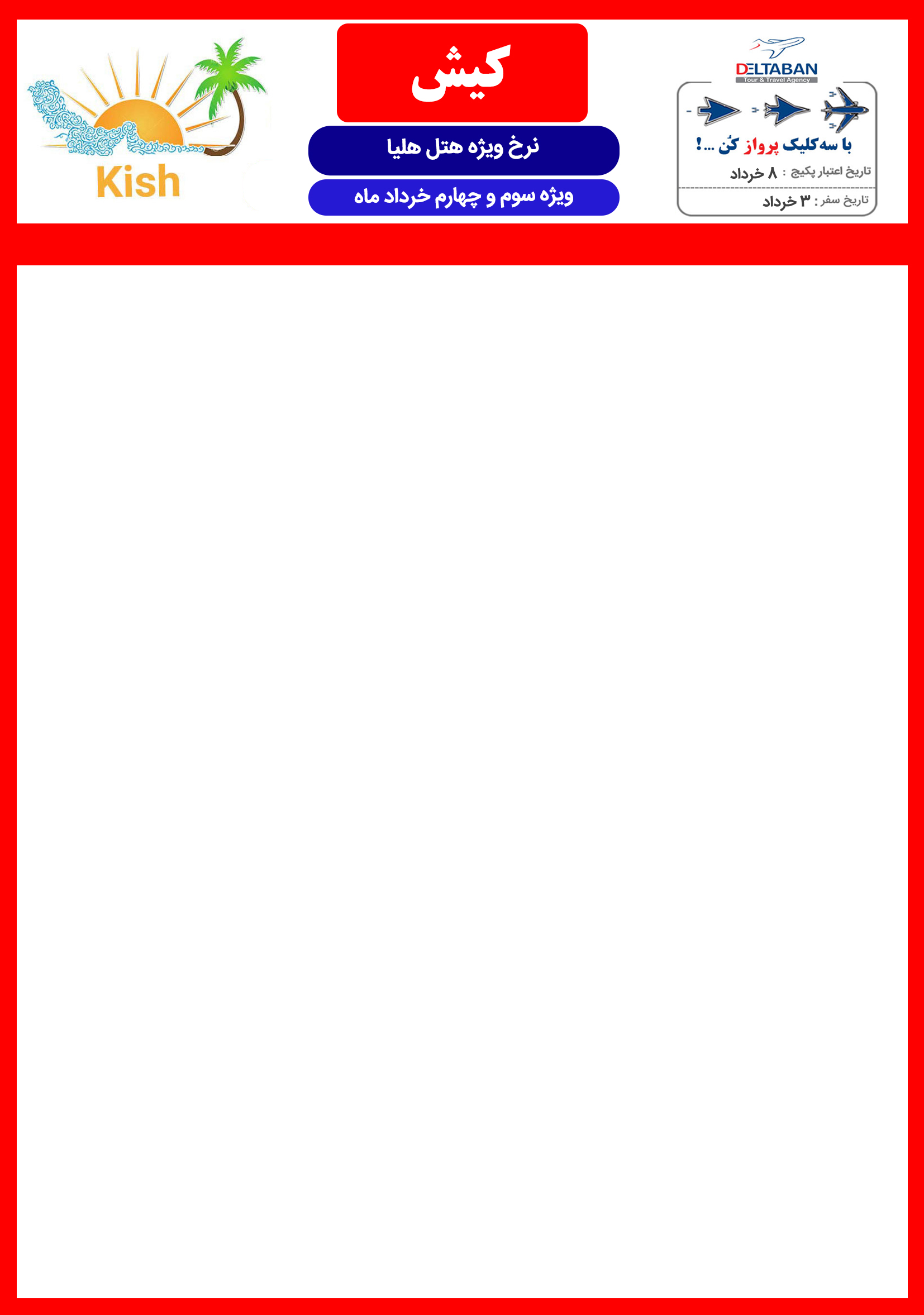 خدمات هتل هلیا: صبحانه بوفه- استقبال فرودگاهیناهار هلیا هر وعده 40 تومان 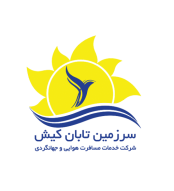 هتلنرخدوتختهسه تختهچهارتختهسوئیت یکخوابه 4 تختهلیا*4بهای هر شب130160190ـــ